                   Rutin vid influensatider och pandemi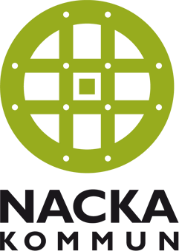 För att minska smittspridningen och minska konsekvenserna av stort antal sjuka medarbetare och kunder behöver vi alla hjälpas åt. Därför har följande rekommendationer och rutiner tagits fram.Det är viktigt att alla följer råden kring hygien och smittspridning.Stanna hemma om du är sjuk.Kontakta föräldrar och skicka hem sjukt barn.HandlingsplanOmfördela personal. Se över fördelning av personal mellan verksamheterna.Sänk ambitionsnivån.Slå tillfälligt samman verksamheter.Se i första hand till de basala behoven som tillsyn, mat och hygien.Stäng verksamheter.En eventuell stängning görs alltid i samråd med närmaste chef och omsorgsenheten.Vid en eventuell stängning av korttids och daglig verksamhet omfördelas personalen till gruppbostäderna.I förebyggande syfte kan ledningen vara restriktiv med att bevilja semestrar och andra ledigheter. Ledningen har alltid vid akuta behov möjlighet att dra tillbaka ledighet och beordra övertid.Vid misstanke om smittsam sjukdom är det viktigt att informera verksamheter runt om samt anhöriga. Var mycket restriktiva med besök och studiebesök.Tips och råd!Beställ mat från restaurang.Är daglig verksamhet stängd kan daglig verksamhets transportservice hjälpa till med hemkörning av livsmedel och restaurangmat.Vid råd och stöd efter kl. 16:00-08:00 vardagar samt helger ring Trygghetsjouren 0771-10 26 00